       Aanmeldingsformulier lidmaatschap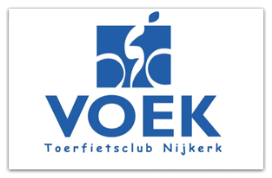                                 Ik geef mij op als lid van Toerfietsclub VOEK Nijkerk.Voorletters             :                         Roepnaam  :  Achternaam              :Geboortedatum       :                                                                        Man* /  Vrouw*                                   Adres                          :Postcode  :                                                  Woonplaats  :Telefoonnummer     :E-mailadres               :Type fietser               :   Recreant (gewone fiets* E-bike*)  of  Toerfietser (racefiets*     MTB*)Ervaring met fietsen:   Ervaren*  /  Minder ervaren*Reeds bekend met VOEK :   Ja * / Nee*Behoefte aan persoonlijke begeleiding bij eerste VOEK ritten:   Ja*    /  Nee** Doorstrepen wat niet van toepassing is.      U ontvangt een e-mail  ter bevestiging van uw aanmelding als lid.Voor de hoogte van de jaarlijkse contributie en het eenmalige inschrijfgeld gelieve onze website www.voeknijkerk.nl  onder lidmaatschap/contributie te raadplegen.   Na de aanmelding kunt u via de website een uw clubkleding bestellen**. Geef bij de bestelling op dat u nieuw lid bent. Voorts wordt u automatisch lid van de N.T.F.U. (Nederlandse Toer Fiets Unie) en ontvangt u een digitale ledenpas. Zie ook www.ntfu.nl Ik verleen toestemming aan de ledenadministrateur van TC VOEK tot inning van de jaarlijkse contributie zolang ik lid ben, alsmede eenmalig het inschrijfgeld** door middel van  onderstaande machtiging.                                  Doorlopende machtiging                            S€PA     Naam :   VOEK Toerfietsclub                   Adres:   Postbus 101    3860 AC   Nijkerk     Kenmerk machtiging:     wordt ingevuld door VOEK                  Incassant- ID:          NL23ZZZ400942690000                                    Door ondertekening van dit formulier geeft u toestemming  aan VOEK Toerfietsclub Nijkerk  om doorlopende incasso-opdrachten te sturen naar uw bank om het verschuldigd bedrag van uw rekening af te schrijven en aan uw bank om doorlopend het verschuldigde bedrag van uw rekening af te schrijven overeenkomstig de opdracht van VOEK Toerfietsclub Nijkerk.       Als u het niet eens bent met deze afschrijving kunt u deze terug laten boeken. Neem hiervoor binnen 8 weken na afschrijving contact op met uw bank. Vraag uw bank naar de voorwaarden.Bankrekening        : Plaats en datum    : Handtekening        :                                                                                                                                                                          Digitaal opsturen naar voekleden@gmail.com of het formulier sturen naar :                               TOERFIETSCLUB  VOEK  Postbus 101  3860 AC  Nijkerk** Voor het inschrijfgeld krijgt u een tegoedbon voor de aanschaf van VOEK-clubkleding (shirt en broek kort voor de toerfietser en jack, shirt en polo voor de recreant), die u verplicht bent te dragen tijdens de clubritten.